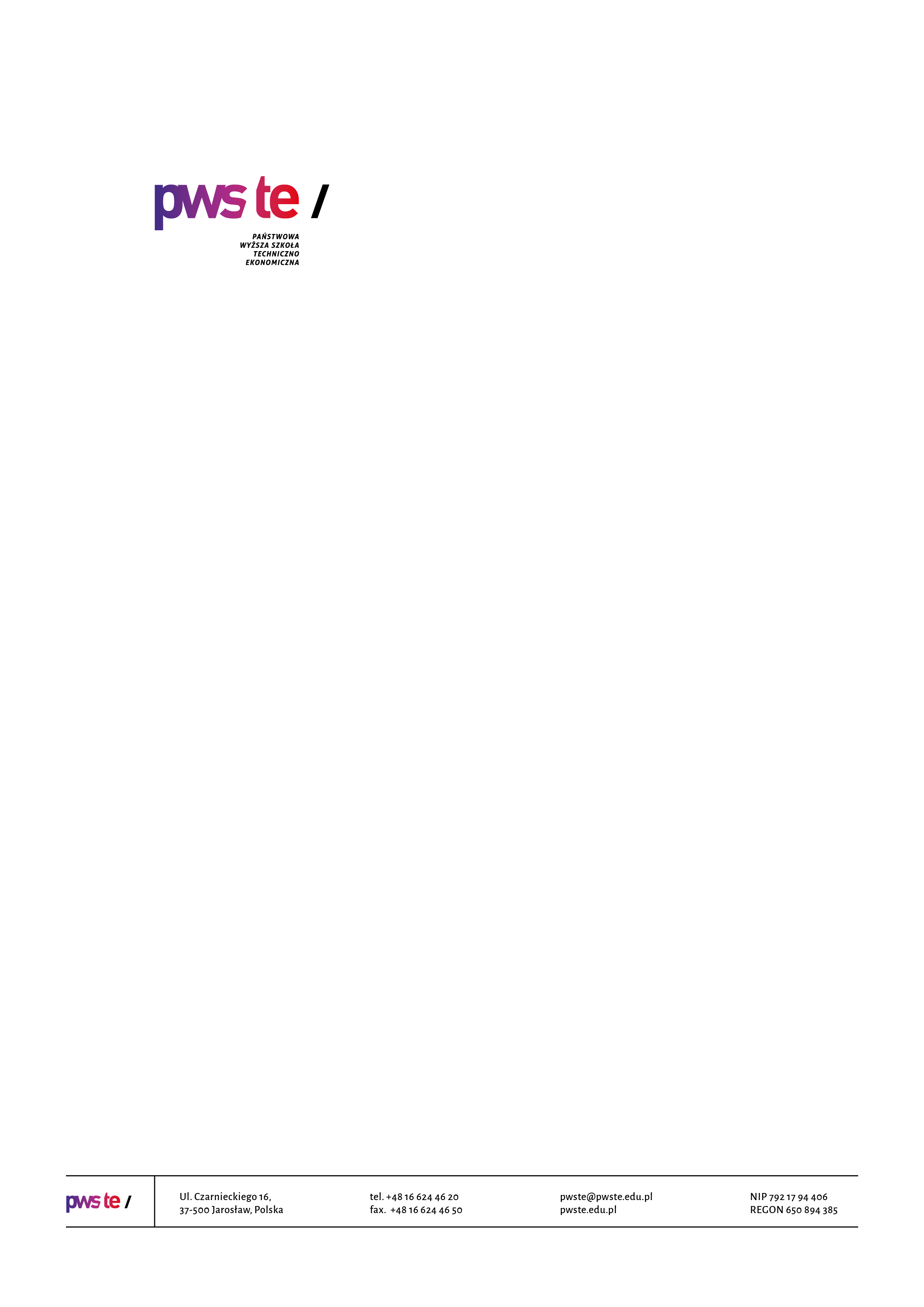 Raport z badańrok akademicki 2020/2021Studencka ankieta oceny praktyk zawodowych odbytych w zakładzie pracy – semestr zimowyInstytut HumanistycznyKierunek filologia studia pierwszego stopniaIII rokOpracowanie:Dział KształceniaJarosław, marzec 2021Spis treściWprowadzenieW dniach od 15 marca do 29 marca 2021 roku zostało przeprowadzone badanie ankietowe wśród studentów trzeciego roku kierunku filologia studia pierwszego stopnia, którzy odbyli praktykę zawodową w semestrze zimowym roku akademickiego 2020/2021.Celem procesu badawczego było pozyskanie opinii studentów na temat organizacji i przebiegu praktyki zawodowej odbywanej w zakładach pracy. W ankiecie uwzględnione zostały następujące elementy mające wpływ na ocenę praktyk zawodowych odbytych w zakładzie pracy:Organizacja praktyk zawodowych ze strony uczelniOrganizacja praktyk zawodowych ze strony zakładu pracyBadanie zostało zrealizowane na podstawie elektronicznego kwestionariusza ankiety, który umieszczony został w powiązanej z systemem USOS, aplikacji Ankieter. W badaniu udział wzięło 2 studentów, będących na III roku studiów pierwszego stopnia co stanowiło 14,3% wszystkich studentów.Zebrany materiał został poddany szczegółowej analizie i przedstawiony w niniejszym raporcie. Ze względu na ilościowy charakter, dane zostały zaprezentowane w formie diagramów oraz tabel.Struktura grupy respondentówWykres 1. Poziom zwrotności kwestionariuszy w objętej badaniem próbie.Liczba studentów studiujących na III roku studiów na kierunku filologia w semestrze zimowym w roku akademickim 2020/2021 wyniosła 14 osób. W badaniu wzięło udział 2 studentów, co dało zwrotność wynoszącą 14,3%.Tabela 1. Liczebność studentówMiejsce odbywania praktyk zawodowychWykres 2. Miejsce odbywania praktyk zawodowychInny powiat województwa podkarpackiego:przeworski – 1 osobaBrak odpowiedzi – 1 osobaNazwa zakładu pracy w którym była realizowana praktyka zawodowa: "Szkoła Podstawowa w Mołodyczu""Szkoła Podstawowa im. św. Antoniego z Padwy w Urzejowicach"Miejsce odbywania praktyk zostało wybrane samodzielnie przez wszystkich studentów.Organizacja praktyk zawodowych ze strony UczelniCzy przed realizacją praktyk studenckich otrzymał/a Pan/Pani wyczerpujące informacje dotyczące ich organizacji?Czy liczba godzin praktyk zawodowych założonych w planach studiów realizowana 
w zakładach pracy jest wystarczająca?Uwagi dotyczące organizacji studenckich praktyk zawodowych (organizacja praktyk, relacja student – kierunkowy opiekun praktyk w Uczelni):"Brak uwag" – 1 osoba"Brak" – 1 osobaOrganizacja praktyk zawodowych ze strony zakładu pracy Czy Pana/Pani zdaniem opiekun prowadzący praktyki zawodowe wykazał się kompetencją, innowacyjnością i zaangażowaniem podczas odbywania praktyki?Czy ma Pan/Pani poczucie możliwości praktycznego zastosowania wiedzy teoretycznej
i umiejętności zdobytych na zajęciach?Czy podczas praktyk zawodowych stworzono możliwość samodzielnego (pod nadzorem opiekuna) wykonywania czynności wchodzących w zakres programu nieprzekraczających kompetencji studenta?Jak ocenia Pan/Pani odbytą praktykę zawodową pod kątem rozwinięcia kompetencji 
własnych w zakresie:Uwagi dotyczące organizacji studenckich praktyk zawodowych (przebieg praktyk, relacja student – opiekun praktyk w zakładzie pracy):"Brak uwag" – 1 osoba"Brak" – 1 osobaJak ocenia Pan/Pani infrastrukturę i wyposażenie miejsca odbywania praktyki (np. czy umożliwiają osiągnięcie efektów uczenia się oraz prawidłową realizację praktyk)?"Bardzo dobrze""Jestem zadowolona, zarówno infrastruktura jak i wyposażenie miejsca odbywania praktyki jest dostosowana do moich potrzeb a także w stopniu bardzo dobrym umożliwia osiągnięcie efektów uczenia się oraz prawidłową realizację praktyk"KierunekLiczba wypełnionych ankietLiczba studentów na III roku studiówZwrotność[%]Filologia21414,3%Miejsce odbywania praktyk zawodowychLiczba odpowiedziPowiat jarosławski1Inny powiat województwa podkarpackiego1 W jakim stopniu jest Pan/Pani zadowolony/a 
z obsługi administracyjnej 
w Uczelni dotyczącej organizacji praktyk studenckich?W jakim stopniu jest Pan/Pani zadowolony/a 
z relacji student – kierunkowy opiekun praktyk ze strony Uczelni?Czy kierunkowy opiekun praktyk zawodowych prawidłowo przygotował studentów do odbywania praktyki zawodowej (podał do wiadomości zasady, warunki oraz tryb zaliczania praktyki, zapoznał z kartą zajęć-sylabusem dla praktyk zawodowych 
oraz obowiązującą dokumentacją)nie spełnia kryterium, (wymaga natychmiastowej zmiany)000spełnia kryterium w stopniu minimalnym, (większość elementów wymaga poprawy)000spełnia kryterium w stopniu dobrym, (drobne niedociągnięcia)000spełnia kryterium w stopniu bardzo dobrym, (spełnia standardy)100spełnia kryterium w stopniu wyróżniającym, (wzór do naśladowania)122W jakim stopniu jest Pan/Pani zadowolony/a 
z organizacji praktyki ze strony zakładu pracyW jaki stopniu spełniły się Pana/Pani oczekiwania odnośnie praktyk studenckichJak ocenia Pan/Pani stosunek pracodawcy do Pana/Pani jako praktykantanie spełnia kryterium, (wymaga natychmiastowej zmiany)000spełnia kryterium w stopniu minimalnym, (większość elementów wymaga poprawy)000spełnia kryterium w stopniu dobrym,(drobne niedociągnięcia)000spełnia kryterium w stopniu bardzo dobrym,(spełnia standardy)110spełnia kryterium w stopniu wyróżniającym,(wzór do naśladowania)112Samodzielności 
i odpowiedzialnościOrganizacji pracy własnejRadzenia sobie ze stresemUmiejętności pracy w zespoleUmiejętności skutecznego komunikowania sięWykorzystania narzędzi i oprogramowania komputerowegonie spełnia kryterium, (wymaga natychmiastowej zmiany)000000spełnia kryterium w stopniu minimalnym, (większość elementów wymaga poprawy)000000spełnia kryterium w stopniu dobrym,(drobne niedociągnięcia)000000spełnia kryterium w stopniu bardzo dobrym,(spełnia standardy)001101spełnia kryterium w stopniu wyróżniającym,(wzór do naśladowania)221121